  		   PITTSBURGH ELITE OFFICIATING CAMPS  		     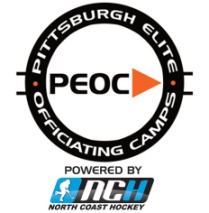 2015 VETERAN DEVELOPMENT CAMP MAY 15 – 17  .  CENTER ICE ARENA – DELMONT, PADAILY CAMP AGENDAFRIDAY, MAY 155:00pm – 5:30pm 	Check-In5:30pm – 6:00pm 	Welcome6:00pm – 8:30pm		Classroom			Staff Introductions / Participant Introductions / Team Assignments / Review of Camp Protocols /			AHA Spring League Game Format / Review of 4-Man Officiating System /			Linesmen: Face-Off Procedures / Linesmen: Icing Review / Linesmen: Offside Review / Review On-Ice Session8:50pm – 9:40pm 		On-Ice Session9:50pm – 10:40pm		Cupcake Cup (Game 1)11:00pm		End of Camp DaySATURDAY, MAY 167:30am			Check-In8:00am – 8:50am		On-Ice Session                TEAM ORANGE					 TEAM GREY				  TEAM BLACK9:20am – 10:30am - Game (East)			9:00am – 11:30pm - Classroom*		9:00am – 10:00am - Break 	10:40am – 11:50am - Game (East)			12:00pm – 1:10pm - Game (East)		10:20am – 11:30am - Game (West)12:30pm – 1:30pm - Break				1:20pm – 2:30pm - Game (East)		11:40am – 12:50pm - Game (West)1:30pm – 4:00pm - Classroom*			2:40pm – 3:50pm - Game (East) 		1:30pm – 4:00pm - Classroom*4:00pm – 5:00pm		Break5:00pm – 6:30pm		Classroom					Question & Answer Session with Staff 7:00pm – 7:50pm		Cupcake Cup (Game 2)8:00pm – TBD		Camp Dinner at Bella Luna Restaurant – Monroeville, PA (Food provided by PEOC)	SUNDAY, MAY 177:30am 		Check-In8:00am – 8:50am		On-Ice Session	 TEAM ORANGE					 TEAM GREY				  TEAM BLACK9:00am – 10:00am - Break				9:20am - 10:30am - Game (East)		9:00am – 11:30am - Classroom**10:20am – 11:30am - Game (West)			10:40am – 11:50am - Game (East)		12:00pm – 1:10pm - Game (East)11:40am – 12:50pm - Game (West)			12:00pm – 1:00pm - Break			1:20pm – 2:30pm - Game (East)1:00pm – 3:30pm - Classroom**			1:00pm – 3:30pm - Classroom**		2:40pm – 3:50pm - Game (East)	4:00pm – 4:50pm		Cupcake Cup (Game 3)5:00pm – 6:00pm		Classroom					Complete Camp Feedback Form / Vote for Camp Awards / Presentation of Camp Awards / Thank You6:00pm 		End of Camp * Referee & Linesman Positioning / Game Management						                                           ** Penalty Standard